Religia   klasa I 28.04.2020Temat: Jezus czeka na nas w kościele.Wyjaśnienie treści katechezy:Kościół jest miejscem, gdzie zawsze możemy spotkać się z Panem Jezusem. Sam powiedział: „Oto Ja jestem z wami przez wszystkie dni, aż do skończenia świata”. Powiedział też : „Przyjdźcie do mnie wszyscy, którzy utrudzeni i obciążeni jesteście, a Ja was pokrzepię”.Pan Jezus zaprasza wszystkich utrudzonych i obciążonych ludzi, czyli smutnych, mających problemy A więc każdego z nas. Gdy do Niego przyjdziemy, doda nam otuchy, pocieszy i pomoże rozwiązać problemy.Oglądamy film:https://www.youtube.com/watch?v=WWsH_z9xJ84Wykonujemy zadania pod tematem nr 40 w książce.Dla osób chętnych karty pracy załączam poniżej: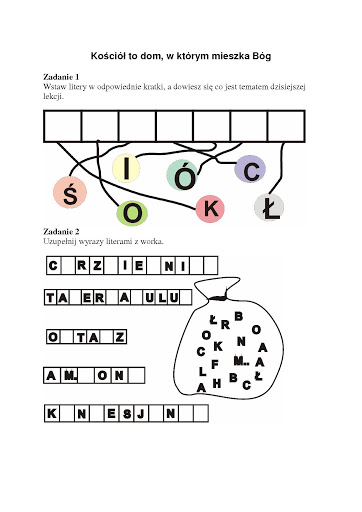 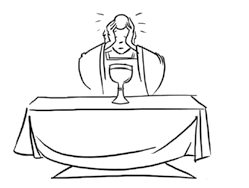 